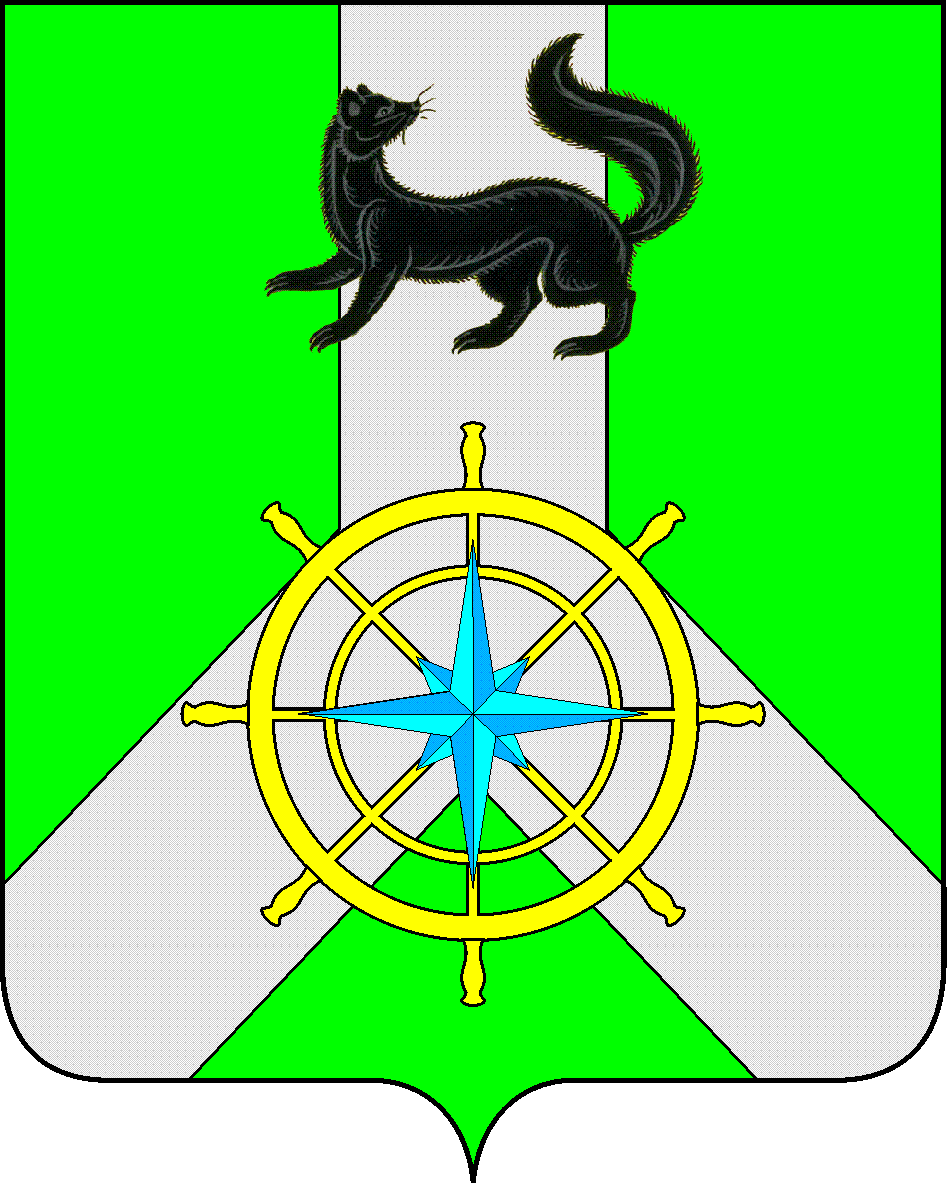 Р О С С И Й С К А Я  Ф Е Д Е Р А Ц И ЯИ Р К У Т С К А Я  О Б Л А С Т ЬК И Р Е Н С К И Й   М У Н И Ц И П А Л Ь Н Ы Й   Р А Й О НД У М А РЕШЕНИЕ №13/7Заслушав информацию председателя Комитета по имуществу и ЖКХ администрации Киренского муниципального района Вициамова А.В., руководствуясь статьей 51, 54 Устава муниципального образования Киренский район,ДУМА РЕШИЛА:Отменить решение Думы Киренского муниципального района от 25 февраля 2015года №47/6 «Об утверждении положения о Комитете по имуществу и ЖКХ администрации Киренского муниципального района»Решение подлежит размещению на официальном сайте администрации Киренского муниципального района www.kirenskrn.irkobl.ru в разделе «Дума Киренского района».Решение вступает в силу со дня подписания.Председатель ДумыКиренского муниципального района					О.Н.АксаментоваМэрКиренского муниципального района					К.В. Свистелин30 октября 2019 г.г. КиренскОб отмене решения Думы Киренского муниципального района от 25 февраля 2015 года №47/6 «Об утверждении положения о комитете по имуществу и ЖКХ администрации Киренского муниципального района»